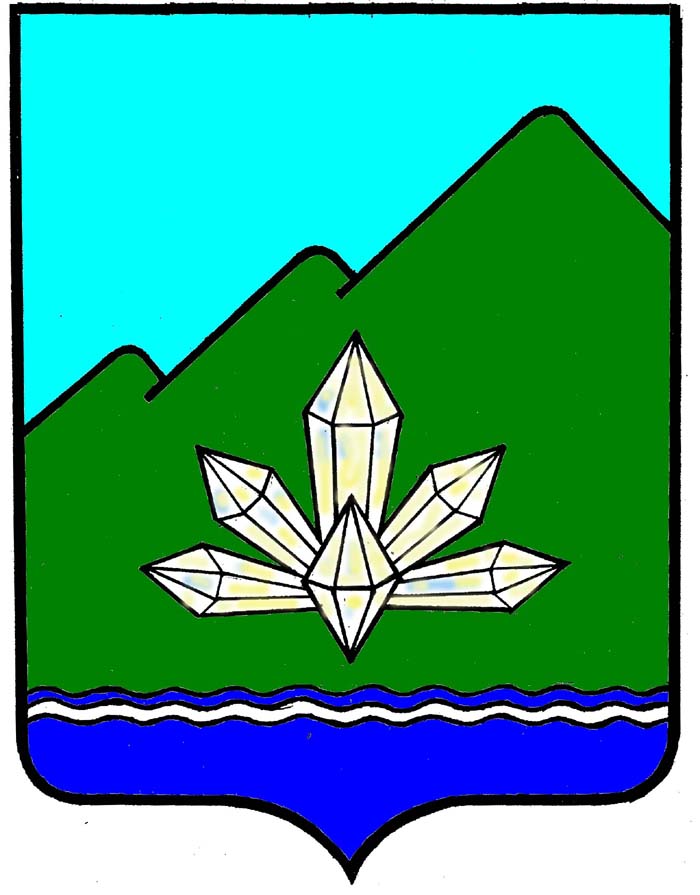 Приморский крайДума Дальнегорского городского округашестого созываРЕШЕНИЕ8 декабря 2015 г.                               г.Дальнегорск                                            № 442О внесении изменений в решение ДумыДальнегорского городского округа от 27.01.2006года №280 «О Положение «Об условиях оплатытруда муниципальных служащих»Рассмотрев обращение администрации Дальнегорского городского округа об индексации оплаты труда муниципальных служащих, руководствуясь Трудовым кодексом Российской Федерации, Федеральным законом от 02.03.2007 года №25-ФЗ «О муниципальной службе в Российской Федерации», Федеральным законом от 06.10.2003 года №131-ФЗ «Об общих принципах организации местного самоуправления в Российской Федерации», Уставом Дальнегорского городского округа,Дума Дальнегорского городского округаРЕШИЛА:1. Внести в решение Думы Дальнегорского городского округа от 27.01.2006 года №280 «О Положении «Об условиях оплаты труда муниципальных служащих» (опубликовано в газете «Трудовое слово» от 15.09.2007 года №228-230, от 29.04.2008 года №103-104, от 07.08.2010 года №101-102, от 29.01.2011 года №7, от 15.09.2011 года №72, от 21.11.2013 года №47, от 08.12.2014 года №49) (далее – решение) следующие изменения:1.1) приложение №2 к решению изложить в редакции приложения №1 к настоящему решению;1.2) приложение №3 к решению изложить в редакции приложения №2 к настоящему решению;1.3) приложение №7 к решению изложить в редакции приложения №3 к настоящему решению.2. Решение Думы Дальнегорского городского округа от 27 ноября 2014 года №311 «О внесении изменений в решение Думы Дальнегорского городского округа от 27.01.2006 года №280 «О Положении «Об условиях оплаты труда муниципальных служащих» (опубликовано в газете «Трудовое слово» от 03.12.2014 года №49) признать утратившим силу.3. Настоящее решение подлежит размещению на официальном сайте Дальнегорского городского округа в информационно-телекоммуникационной сети «Интернет» и официальному опубликованию в газете «Трудовое слово».4. Настоящее решение вступает в силу с 01 января 2016 года.Председатель Думы  Дальнегорского городского округа                                                            С.В. Артемьева Глава Дальнегорского городского округа 		                                         И.В. СахутаПриложение №1 к решению ДумыДальнегорского городского округаот 08 декабря 2015 года № 442«Приложение № 2 к решению Думы Дальнегорского городского округа от27 января 2006 года №280 «О  Положении «Об условиях оплаты труда муниципальных служащих»РАЗМЕР ДОЛЖНОСТНЫХ ОКЛАДОВМУНИЦИПАЛЬНЫХ СЛУЖАЩИХ В АППАРАТЕ ДУМЫ ДАЛЬНЕГОРСКОГО ГОРОДСКОГО ОКРУГАПриложение №2 к решению ДумыДальнегорского городского округаот 08 декабря 2015 года № 442«Приложение № 3 к решению Думы Дальнегорского городского округа от27 января 2006 года №280 «О  Положении «Об условиях оплаты труда муниципальных служащих»РАЗМЕР ДОЛЖНОСТНЫХ ОКЛАДОВМУНИЦИПАЛЬНЫХ СЛУЖАЩИХ В АДМИНИСТРАЦИИ ДАЛЬНЕГОРСКОГО ГОРОДСКОГО ОКРУГАПриложение №3 к решению ДумыДальнегорского городского округаот 08 декабря 2015 года № 442«Приложение № 7 к решению Думы Дальнегорского городского округа от27 января 2006 года №280 «О  Положении «Об условиях оплаты труда муниципальных служащих»РАЗМЕР ДОЛЖНОСТНЫХ ОКЛАДОВМУНИЦИПАЛЬНЫХ СЛУЖАЩИХ В КОНТРОЛЬНОМ ОРГАНЕ ДАЛЬНЕГОРСКОГО ГОРОДСКОГО ОКРУГАНаименование должностей Размер должностного оклада Руководитель аппарата Думы6676Начальник отдела5589Помощник председателя Думы 5589Советник председателя Думы5589Заместитель начальника отдела4826Главный специалист 1 разряда4509Главный специалист 2 разряда4447Ведущий специалист 1 разряда4317Ведущий специалист 2 разряда4256Специалист 1 разряда2796Наименование должностей Размер должностного оклада Первый заместитель главы администрации7295Заместитель главы администрации7007Руководитель аппарата 6676Заместитель руководителя аппарата 5970Начальник управления5970Заместитель начальника управления5716Помощник главы администрации5589Советник главы администрации5589Начальник отдела5589Заместитель начальника отдела4826Начальник отдела в управлении5399Заместитель отдела в управлении4699Главный специалист 1 разряда4509Главный специалист 2 разряда4447Ведущий специалист 1 разряда4317Ведущий специалист 2 разряда4256Ведущий специалист 3 разряда4192Старший специалист 1 разряда3304Старший специалист 2 разряда3241Специалист 1 разряда2796Наименование должностей Размер должностного оклада Председатель контрольно - счетной палаты5970Аудитор контрольно - счетной палаты5716Главный специалист 2 разряда4447Специалист 1 разряда2796